附件2：证书样本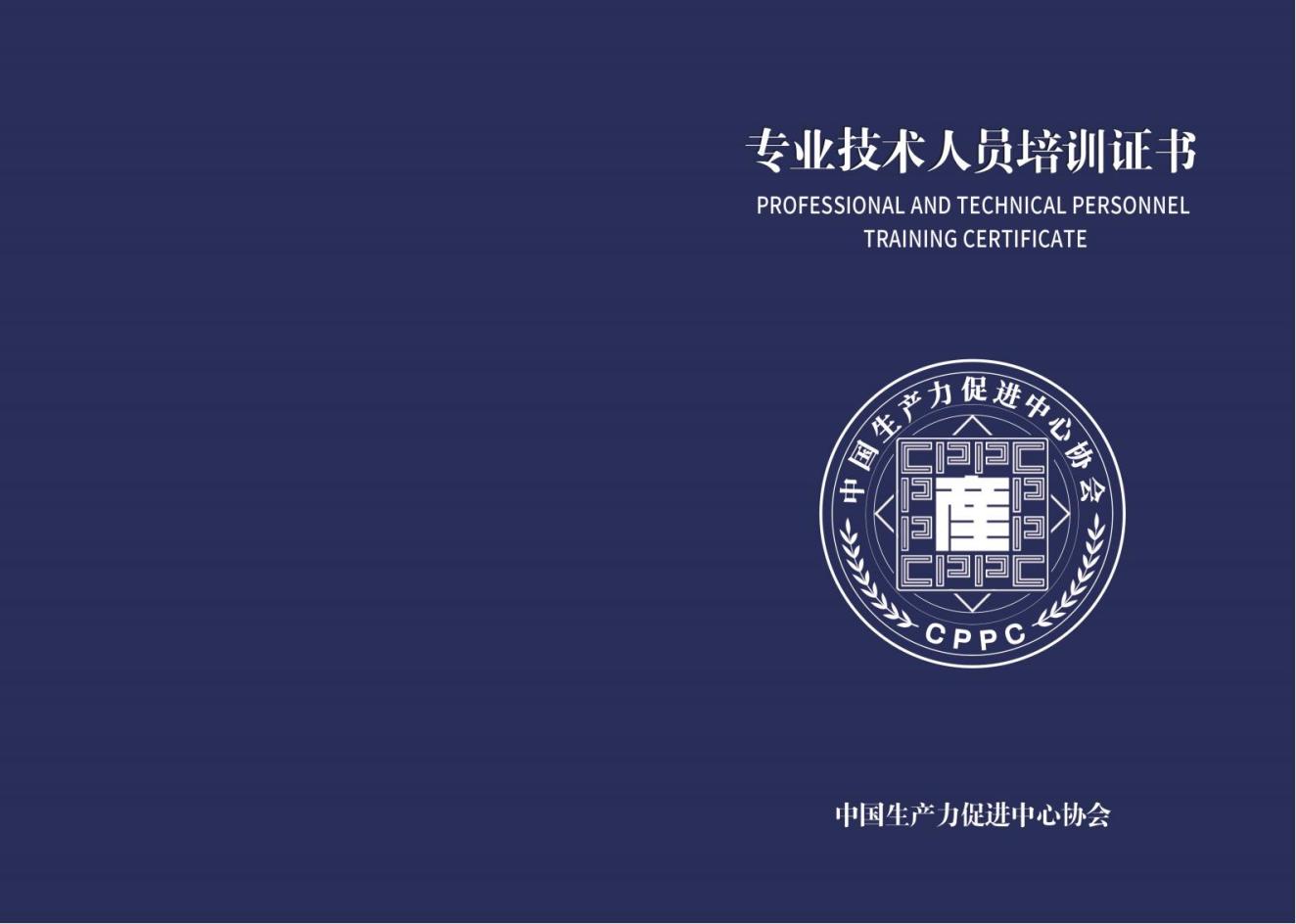 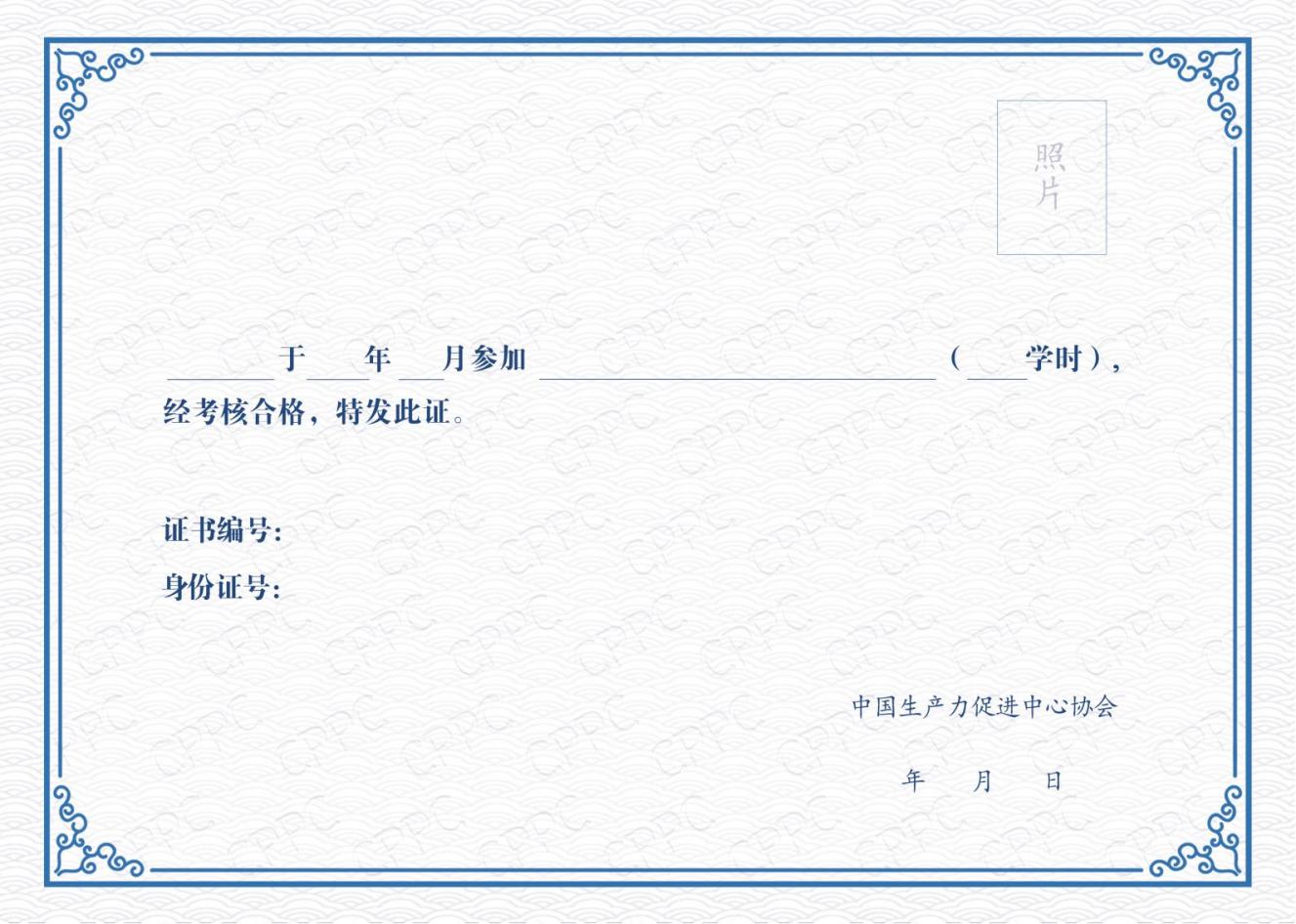 